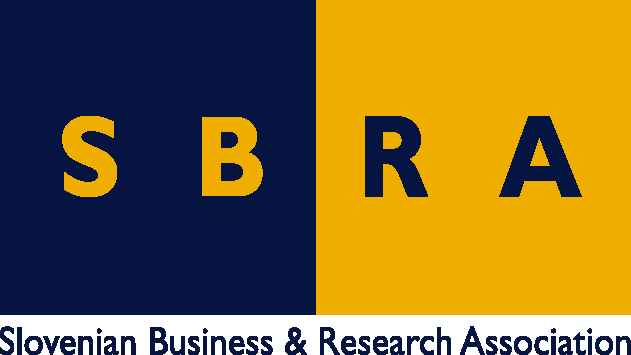 Slovensko gospodarsko in raziskovalno združenje, Bruselj	Občasna informacija članom 117 – 202020. julij  2020Evropska komisija je sprejela nov davčni sveženjEvropska komisija je sprejela nov davčni sveženj, s katerim želi podpreti gospodarsko okrevanje in dolgoročno rast v Evropi. Sveženj je sestavljen iz treh pobud. Akcijski načrt za obdavčitev prinaša 25 različnih ukrepov, s katerimi bo obdavčitev postala enostavnejša, pravičnejša in bolj prilagojena sodobnemu gospodarstvu v prihodnjih letih. Predlog o upravnem sodelovanju (DAC 7) razširja pravila EU o davčni preglednosti na digitalne platforme. Sporočilo o dobrem davčnem upravljanju je osredotočeno na spodbujanje pravične obdavčitve in zajezitev nelojalne davčne konkurence v EU in na mednarodni ravni.Akcijski načrt za obdavčitevPredlagani ukrepi naj bi odstranili ovire v vseh fazah, od registracije do poročanja, plačila, preverjanja in reševanja sporov. Akcijski načrt naj bi bil državam članicam v pomoč pri izkoriščanju potenciala podatkov in novih tehnologij, boljšem boju proti davčnim goljufijam, izboljšanju izpolnjevanja obveznosti in zmanjšanju upravnih bremen.Predlog o upravnem sodelovanju (DAC 7)Ta predlog naj bi zagotovil, da bodo države članice avtomatično izmenjavale informacije o prihodkih, ki jih ustvarijo prodajalci na spletnih platformah. Predlog vsebuje tudi ukrepe za boj proti davčnim zlorabam, na primer s skupnim davčnim nadzorom.Sporočilo o dobrem davčnem upravljanjuV tem sporočilu Evropska komisija predlaga reformo kodeksa ravnanja, ki obravnava davčno konkurenco in škodljive davčne prakse v EU. Predlaga tudi izboljšanje seznama EU z nekooperativnimi jurisdikcijami, ki obravnava države, ki niso članice EU in ki ne spoštujejo mednarodno dogovorjenih standardov. V sporočilu je predstavljen tudi pristop EU k sodelovanju z državami v razvoju na področju obdavčitve v skladu z agendo za trajnostni razvoj do leta 2030.Koristne informacije:Spletna stran s predlogi Evropske komisije:https://ec.europa.eu/taxation_customs/general-information-taxation/eu-tax-policy-strategy/taxation-package_enPripravila:Darja Kocbek